CURRICULUM VITAE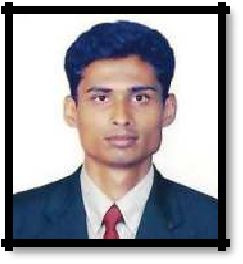 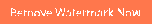 MUZAFFAR APPLYING FOR A MOTORBIKE DRIVER CARRER OBJECTIVETo associate with an organization which I can progress dynamically and give me chance to update my knowledge and to be a part of the team that excels in work towards the growth of the organization and give satisfaction thereof.EMPLOYMENT HISTORY IN DUBAI LLC Dubai since Oct 2014 to till date                               Position: Collection Executives & Motorbike Messenger Duties and ResponsibilitiesEnsuring the carry out collecting Cheuqe  & BulCashEnsuring the carry out all delivery parts and toner cartridge to customerBanking deposit Cash & Cheuqe, WPS & And doing all related Bank work as submit documents etc.Worked as aircraft cabin appearance in emirates airlinesEmirates Engineering Through Transguard Group LLC Dubai since May 2007 to Oct 2010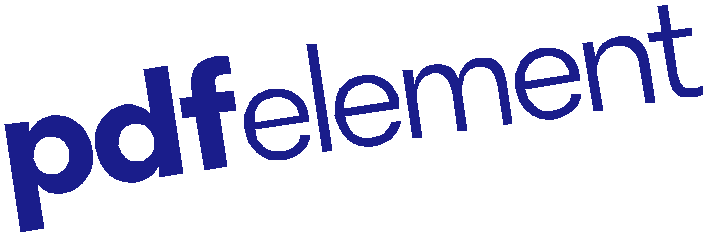 Position: As Team Leader :( May 2007 to March 2009)Duties and Responsibilities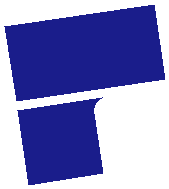 Briefing to the staff before starting MDC regarding tool box usage and using of materials and previous results.Removal and installation of cushions and covers of all seats that includes the backrest fitting, head pad covers and bottom covers.Reporting all damages found to the supervisor in charge of the Aircraft or technician/engineerPosition: Mechanic Helper carpet section in line maintaince (Dec 2009 to Oct 2010)Duties and ResponsibilitiesEnsuring the correct specialist tools are used to carry out repairs Calculating & verifying the estimated parts required for repairStripping / fitting and repair all of damaged parts of aircraft Carrying out inspections and reconditioning of carpet.Stripping, fitting and replacing components and Investigation faults damage carpets and checking every critical area of aircraft including seats belts, seat cushions, curtains, meal trey, coffee maker, oven, toilets, hat rack, trash compactor etc.Reporting all damages found to the in charge of the aircraft or technician/engineer also ensuring all work is completed on time service schedules & within.Edison Electrical Services LLC Dubai since Dec 2010 to Oct 2014Position:  motorcycle messengerDuties and ResponsibilitiesEnsuring the carry out collecting cheuqe  & cash, delivering invoices to customerBanking deposit cash & cheuqe , purchasing stationary & goods electrical materials And doing all related new visa & cancelation visa paper workArranging all tasks to staff on work side checking all task done on timeSKILL AND ABILITIESGood communication and interpersonal skills, able to communicate effectively with people at various levelGood knowledge of Dubai And Abu Dhabi roads Areas.Good knowledge of driving.Practical: gets a task done, finds easy solutions, adapts to different situations And picks up the task quickly.Honest and reliable, able to develop trusting, professional relationships with customers.Persuasive, and have patience, resilience and maturity.Able to deal with stress and to work effectively under pressure.Able to follow health and safety regulations.Good time management and organizational skills.Knowledge of operation of various types of fire extinguishers and precautions to Be observed while firefighting.ADDITIONAL EDUCATIONBasic Computer KnowledgeEDUCATIONAL QULIFICATIONS.S.C PASSED with good percentage from National Institute Of Open SchoolCOMMUNICATION SKILL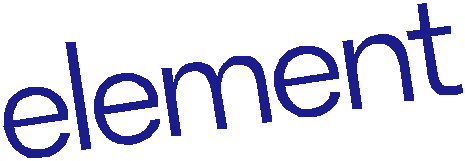 English ,Urdu, Hindi, Konkani, Marathi etc.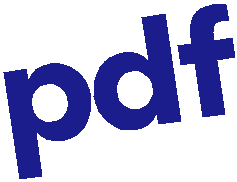 EMPLOYMENT HISTORY IN INDIA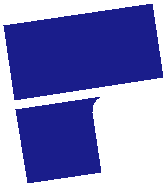 DECLARATIONI hereby declare that the above information is true and correct to the best my Knowledge and abilityEmail Address		: muzaffer.399986@2freemail.com /  muzaffer.399986@gulfjobseeker.com                      Mobile Number	: 0504973598Reference		: Mr. Anup P Bhatia, HR Consultant, Gulfjobseeker.comYouTube Video CVhttps://www.youtube.com/channel/UCdsv_v9Czkx2Dc8bW4Bt4wA View My CV on Gulfjobseeker.com CV Databasehttp://www.gulfjobseeker.com/employer/cv_database_highlighted_cv_freetocontact.php Chat with me Live on Zoomhttps://zoom.us/j/4532401292?pwd=SUlYVEdSeEpGaWN6ZndUaGEzK0FjUT09Self  business as Radium sign maker  for 7 years    India March 2000 to  April 2007Self  business as Radium sign maker  for 7 years    India March 2000 to  April 2007Self  business as Radium sign maker  for 7 years    India March 2000 to  April 2007PERSONAL DETAILSPERSONAL DETAILSName:Muzaffar KorwaleNationality:IndianDate of Birth:22/11/1983Gender:MaleReligion:IslamMarital Status:Married